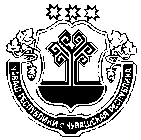 Об определении местоположения земельного участкаВ соответствии с законом Чувашской Республики от 19.12.1997 года №28 «Об административном территориальном устройстве Чувашской Республики», ст.17 Федерального закона от 06.10.2003г № 131-ФЗ «Об общих принципах  местного самоуправления в российской Федерации, а также с определением местоположения адресного хозяйства в населенных пунктах  Сятракасинского сельского поселения Моргаушского района Чувашской Республики администрация Сятракасинского сельского поселения Моргаушского района Чувашской Республики п о с т а н о в л я е т:Определить местоположение земельного участка:-  площадью 4000 кв.м,  с кадастровым номером 21:17:170205:124, ранее имевшего адрес: Чувашская Республика, Моргаушский район, д. Кашмаши, ул. Ярикова местоположение:  Чувашская Республика – Чувашия, р-н Моргаушский, с/пос. Сятракасинское, д. Кашмаши, ул. Ярикова, дом № 48.2. Постановление вступает в силу с момента подписания.И.о. главы администрацииСятракасинского сельского поселения                                              Н.М.СеменоваЧувашская РеспубликаАдминистрацияСятракасинскогосельского поселенияМоргаушского районаПОСТАНОВЛЕНИЕ07.11.2019 г.  № 53д. СятракасыЧãваш РеспубликиМуркаш районĕнÇатракассиял поселенийĕнадминистрацийĕЙЫШÃНУ07.11.2019 ç. № 53    Çатракасси ялӗ                                            